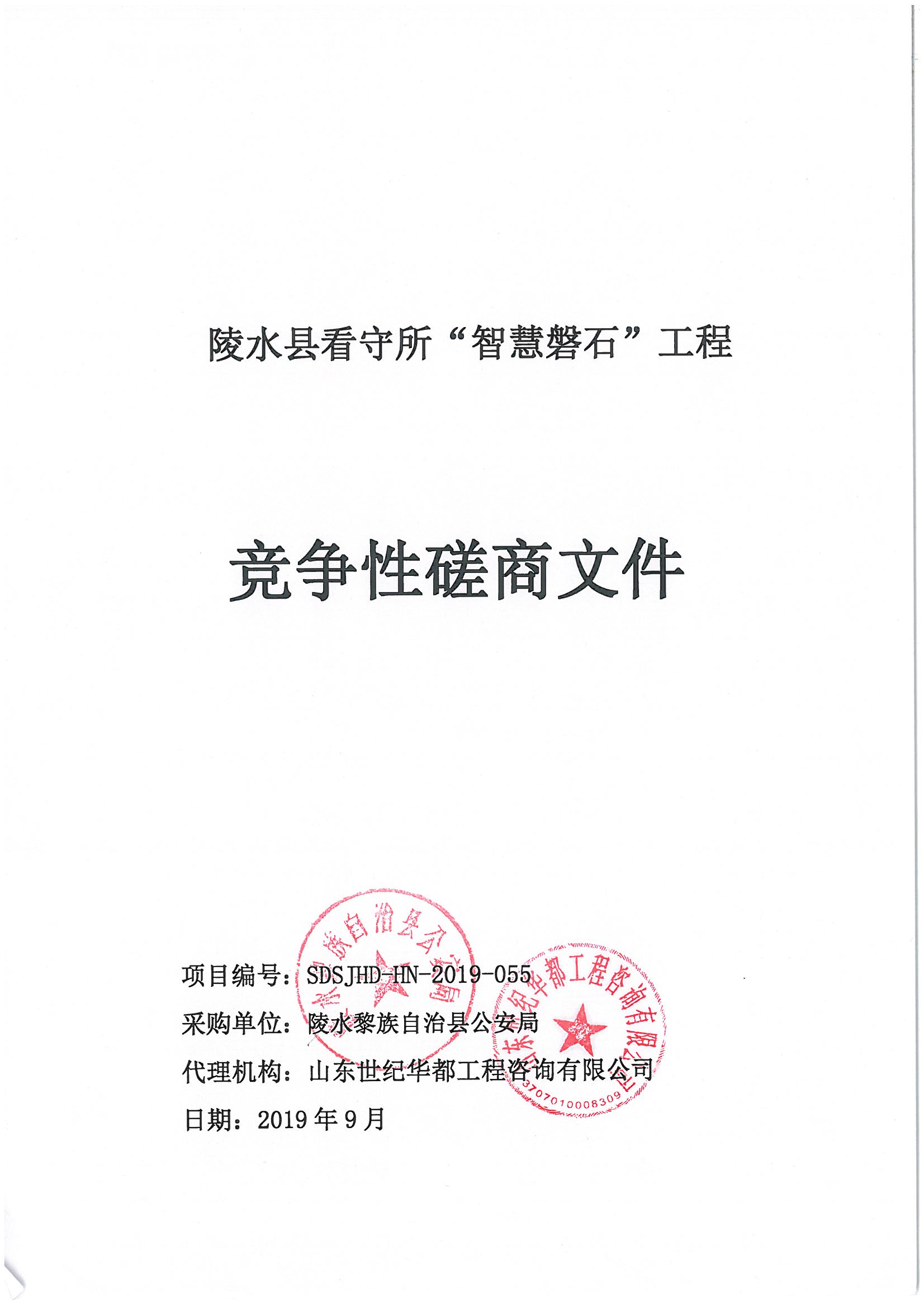 陵水县看守所“智慧磐石”工程 竞争性磋商文件项目编号：SDSJHD-HN-2019-055采购单位：陵水黎族自治县公安局代理机构：山东世纪华都工程咨询有限公司日期：2019年9月目 录 磋商公告 供应商须知前附表第三章  供应商须知第四章  合同条款第五章  磋商响应文件格式第六章  用户需求书第七章  评审办法和程序 磋商公告山东世纪华都工程咨询有限公司受陵水黎族自治县公安局委托，对其陵水县看守所“智慧磐石”工程组织竞争性磋商，现邀请国内合格的供应商来参加密封投标。1.项目编号：SDSJHD-HN-2019-0552.采购项目范围2.1、名称：陵水县看守所“智慧磐石”工程；2.2、内容：陵水县看守所“智慧磐石”工程；2.3、技术要求：见“磋商文件《用户需求书》部分”；2.4、本项目预算价为：¥1899939.00元，超过此预算价的作废标处理。3. 供应商资格要求3.1、具有独立承担民事责任的能力（营业执照副本、税务登记证副本、组织机构代码证副本复印件，或提供“三证合一”营业执照副本复印件）；3.2、具有良好的商业信誉和健全的财务会计制度（提供2019年任意一个月纳税证明或会计师事务所出具的2018年度财务审计报告）。3.3、有依法缴纳社会保障资金的良好记录（需提供2019年任意一个月社会保障缴费记录复印件）。3.4、参加政府采购活动前三年内，在经营活动中没有重大违法记录（提供声明函加盖公章）；3.5、供应商未被列入信用中国网站(www.creditchina.gov.cn)的“失信被执行人”、“重大税收违法案件当事人名单”、“政府采购严重违法失信名单”和中国政府采购网(www.ccgp.gov.cn) 的“政府采购严重违法失信行为记录名单”（提供四张网站截图加盖公章）；3.6、本项目不接受联合体投标，不允许将部分项目分包和转包。3.7、符合法律、行政法规规定及采购文件要求的其他条件。4. 磋商文件的获取4.1、请于 2019年9月16日至2019年9月23日08:30:00～17:30:00（节假日除外），在海口市美兰区五指山路1-1号珠江大厦3楼报名并购买磋商文件，报名须提交以下资料：法人授权委托书、受托人身份证复印件、营业执照副本复印件（以上资料收加盖公章复印件）。4.2、磋商文件售价项目本身：磋商文件每套售价300.00元。5. 响应文件递交截止时间、开启时间及地点5.1、响应文件递交截止时间：2019年9月29日09:00:00。5.2、响应文件递交地点：海口市海秀东路鸿泰大厦14楼2号开标室。5.3、响应文件开启时间：同响应文件递交截止时间。5.4、响应文件开启地点：同响应文件递交地点。5.5、公告发布媒介：中国海南政府采购网、全国公共资源交易平台（海南省）。6. 联系方式采购单位：陵水黎族自治县公安局地址：海南省陵水县项目联系人：陆警官联系电话：0898-83315658采购代理：山东世纪华都工程咨询有限公司联系人：王菲菲联系电话：0898-66726039地址：海口市美兰区五指山路1-1号珠江大厦3楼 第二章  供应商须知前附表本表关于采购设备的具体要求是对供应商须知的具体补充和修改，如有矛盾，应以本表为准。第三章  供应商须知一、总则1. 资金来源：财政资金。采购人：见《供应商须知前附表》采购代理机构：见《供应商须知前附表》2.合格的供应商2.1合格的供应商：见《磋商公告》及《供应商须知前附表》中规定的内容。2.2联合体投标:本次采购不接受联合体。2.3合格的货物和服务：合同规定的货物和服务指其来源符合磋商文件要求的货物和服务。2.4单位负责人为同一人或者存在直接控股、管理关系的不同供应商，不得参加同一合同项下的政府采购活动。除单一来源采购项目外，为采购项目提供整体设计、规范编制或者项目管理、监理、检测等服务的供应商，不得再参加该采购项目的其他采购活动。2.5如为信息系统采购项目，供应商不得为该整体项目或其中分项目前期工作提供过设计、编制、管理等服务的法人及附属单位。2.6采购文件中未明确规定允许进口产品参加的，均视为拒绝进口产品参加。（进口产品是指通过中国海关报关验放进入中国境内且产自关境外的产品）。2.7供应商在本项目磋商公告前三年内被列入失信被执行人、重大税收违法案件当事人名单、政府采购严重违法失信行为记录名单，以及存在其他不符合《中华人民共和国政府采购法》第二十二条规定的情况的供应商不得参与投标。两个以上的自然人、法人或者其他组织组成一个联合体，以一个供应商的身份共同参加政府采购活动，联合体任意成员存在不良信用记录的，视同联合体存在不良信用记录。2.8本章2.7款的信用记录以“信用中国”网站（www.creditchina.gov.cn）和“中国政府采购网”（www.ccgp.gov.cn）上公布的信用记录为准。3. 投标费用无论投标过程中的作法和结果如何，供应商准备和参加投标活动发生的费用自理。供应商应承担所有与编写和递交磋商文件有关的费用，采购人和采购机构在任何情况下不负担这些费用。二、磋商文件4. 磋商文件的构成4.1 磋商文件包括：第一章  磋商公告第二章  供应商须知前附表第三章  供应商须知第四章  合同条款第五章  磋商响应文件格式第六章  用户需求书第七章  评审办法和程序4.2 供应商应审阅磋商文件中所有须知、格式、条款和规格。供应商未按采购文件要求提供全部资料或提交的磋商文件未对磋商文件作出实质性响应，那么供应商将承担其风险并有可能根据第23款导致磋商文件被拒绝。5. 磋商文件的澄清任何对磋商文件提出澄清的供应商，应在《供应商须知前附表》中规定的提交响应文件截止之日前5日以书面形式通知采购代理机构。采购机构将视情况对提交响应文件截止之日前5日收到的澄清要求采用适当方式或以书面形式予以答复，并在其认为必要时，将不标明查询来源的书面答复发给每一已购买磋商文件的潜在供应商。6. 磋商文件的修改在提交响应文件截止之日前5日的任何时候，无论何故，采购人可主动地或在答复供应商提出澄清的问题时对磋商文件进行修改。磋商文件的修改将以书面形式通知所有购买磋商文件的供应商，并对其具有约束力。供应商在接收后1日内应立即以传真的形式确认已收到该修改。为使供应商在准备磋商文件时有合理的时间考虑磋商文件的修改，采购人可酌情推迟第19款中规定的提交响应文件截止之日。三、磋商文件的编制7. 投标使用的文字磋商响应文件所有部分均应以中文编制。8. 磋商响应文件的组成8.1 供应商准备的磋商响应文件应包括以下部分：1）按第五章磋商响应文件格式填写的投标函及报价一览表。报价一览表与投标函总价不符，以报价一览表为准。2）按第13款出具的，证明供应商有资格投标以及如果成交有能力履行合同的证明文件。3）按第14款出具的磋商保证金。8.2 供应商应按第五章《磋商响应文件格式》中规定的结构和顺序编制磋商响应文件。9. 磋商响应文件格式供应商应按磋商文件第五章提供的磋商响应文件格式编制磋商响应文件。10. 投标报价10.1 本项目为固定控制价采购，任何有选择的报价将不予接受，只允许有一个报价。10.2 投标总报价及分项报价应包括：采购内容的全部费用。10.3 除非另有规定，供应商只允许出现唯一报价，不得存在多个报价。10.4 投标函和报价一览表中所填的价格在合同执行过程中是固定不变的；除非另有规定，非固定的投标价将根据第22款规定被采购人拒绝。10.5其他要求见《供应商须知前附表》。11. 投标货币本次采购的货物以人民币进行报价，以其它货币标价的投标将被拒绝。12. 供应商的合格性和资格的声明文件12.1 根据第13.2款规定，供应商须提交证明其有资格进行投标和有能力履行合同的文件，做为磋商响应文件的一部分。12.2 供应商提供的履行合同的资格声明文件应使采购人满意：1）供应商具有履行合同所需的财务、技术和生产能力；2）供应商应填写并提交磋商文件第五章上所附的“资格证明文件”中的所有内容。13. 货物的合格性及符合磋商文件规定的证明文件13.1 供应商须提交证明其拟供货物和辅助服务的合格性并符合磋商文件规定的证明文件，作为磋商响应文件的一部分。证明文件可以是文字资料、彩页和数据。13.2 磋商文件规定的其他必要文件。14. 磋商保证金14.1 根据第9款规定，供应商投标时按《供应商须知前附表》中的规定提交磋商保证金。14.2 磋商保证金是用于保护本次采购免受供应商的行为而引起的风险，根据第14.6款规定，发生下述行为予以没收磋商保证金。14.3 磋商保证金使用投标货币表示，只能采取下列形式：电汇或转账。14.4 任何未按第14.1款和第14.3款规定提交磋商保证金的投标，将被视为非响应性投标而按第22款予以拒绝。14.5 未成交供应商的保证金在成交通知书发出后5个工作日退还，成交供应商的保证金在采购合同签订后5个工作日退还。14.6 若发生下列情况，采购人在书面通知后有权没收磋商保证金：1）供应商在提交响应文件截止时间后撤回响应文件的；2）供应商在响应文件中提供虚假材料的；3）除因不可抗力或磋商文件、磋商公告认可的情形以外，成交供应商不与采购人签订合同的；4）供应商与采购人、其他供应商或者采购代理机构恶意串通的；5）成交后未按规定缴付采购代理服务费的；6）磋商文件对履约保证金有要求，而成交供应商未按规定提交履约保证金。15. 投标有效期15.1 磋商响应文件将在投标截止时间后《供应商须知前附表》中规定的时间内有效。投标有效期比规定短的可以视为非响应标予以拒绝。15.2 在特殊情况下，采购人可于投标有效期满之前要求供应商同意延长有效期。要求与答复均应为书面形式往来。供应商可以拒绝上述要求而其磋商保证金不被没收。对于同意该要求的供应商，既不要求也不允许其修改磋商响应文件，但将要求其响应延长磋商保证金的有效期。16. 磋商文件的式样和签署16.1 供应商应按《供应商须知前附表》中规定的数量递交磋商响应文件，每一份磋商响应文件必须装订成册。并要明确注明“正本”和“副本”，如正本和副本或电子文档有差异，以正本为准。16.2 磋商响应文件正本和副本须打印或用不退色墨水书写并由供应商或经正式授权并对供应商有合同约束力的人签字，后者须将“授权委托书”以书面形式附在磋商响应文件中。磋商响应文件副本可以是正本的复印件。16.3 除供应商对错处作必要修改外，磋商响应文件中不许有加行、涂抹或改写。若有修改须由签署磋商响应文件的人进行签字，并加盖公章，否则视为无效。16.4 传真投标、邮寄投标概不接受。四、磋商响应文件的递交17. 磋商响应文件的密封和标记17.1供应商应将磋商响应文件正本和副本分别密封在两个投标专用袋（箱）中，并标明“正本”或“副本”，《投标函》、《报价一览表》、磋商保证金缴纳凭证和电子文档应另多制一份单独密封一份于“唱标信封”内，独立于磋商响应文件之外一同递交。“正本”、“副本”和“唱标信封”的封口处均应加盖投标单位的公章，磋商响应文件正本需加盖骑缝章。17.2 “正本”、“副本”和“唱标信封”投标专用袋（箱）外包装均应：1）按《供应商须知前附表》所示注明开标地点。2）注明项目名称、采购编号、正本、副本或唱标信封及在磋商公告规定的响应文件开启日期及时间前注明“不准启封”的字样。3）写明供应商名称、地址、联系人和联系方式。17.3 如果未按第17款规定密封和标记，采购人对磋商响应文件的误投或提前拆封不负责任。对由此造成提前开封的磋商响应文件，采购人将予以拒绝，并退回供应商。18. 递交磋商响应文件的截止日期18.1 采购人收到磋商响应文件的时间不得迟于《供应商须知前附表》中规定的截止时间。18.2 采购人可按照第6款的规定修改磋商响应文件并酌情延长提交磋商响应文件的截止时间，因此，业已规定的采购代理机构和供应商的一切权利和义务将按延期后的磋商响应文件递交截止时间履行。19. 迟交的磋商响应文件根据第19款规定，采购人将拒绝接收任何迟于《供应商须知前附表》中规定的截止时间递交的磋商响应文件。20. 磋商响应文件的修改和撤回20.1 供应商在提交磋商响应文件后可对其磋商文件进行修改或撤回，但采购人须在提交响应文件截止之日前收到该修改或撤回的书面通知。20.2 供应商对磋商响应文件的修改或撤回的通知应按第17款和第18款规定进行准备、密封、标注和递送。20.3 磋商响应文件递交截止时间后不得修改磋商响应文件。20.4 供应商不得在磋商响应文件递交截止日起至第15款规定的磋商响应文件有效期期满前撤销磋商响应文件。否则采购人将按第14.6 （1）款规定没收其磋商保证金。五、开标与评标21. 开标21.1 采购人在供应商代表自愿出席的情况下，在《供应商须知前附表》规定的地点和时间开标, 出席代表需登记以示出席。21.2 按照第20款规定，提交了可接受的“撤回”通知的磋商文件将不予开封。21.3开标时，采购代理机构将当众宣读报价一览表中供应商名称、投标总价、交货期、是否提交磋商保证金，以及采购人认为合适的其他内容，只有在开标时唱出的投标声明（如进一步折扣等）评标时才能考虑。21.4采购代理机构将做开标记录，开标记录包括按第22.3款的规定在开标时宣读的全部内容。22. 磋商响应文件的初审22.1 采购人、磋商小组根据“初步评审表”对磋商响应文件的资格性和符合性进行评审，只有对“初步评审表”所列各项作出实质性响应的磋商响应文件才能通过初步评审。对是否实质性响应磋商文件的要求有争议的投标内容，磋商小组将以记名方式表决，得票超过半数的供应商有资格进入下一阶段的评审，否则将被淘汰。具体工作包括：（1）磋商小组将审查磋商文件是否完整、有无提供所需的磋商保证金、是否恰当地签署、是否大致编排有序等；（2）根据第24款规定对磋商文件进行详细评估之前，磋商小组将确定每一磋商响应文件是否对磋商文件的要求作出了实质性的响应。所谓作出实质性响应的投标指的是符合磋商文件要求的全部条款、条件和规格而无任何重大偏离或保留。重大偏离或保留系指实质上影响到合同项下的供货范围、质量和性能，或指与磋商文件有实质不一致，限制了合同项下采购人的权利和供应商的义务, 或对该重大偏离的修改对提交实质性响应投标的供应商将不公平。磋商小组决定磋商文件的响应性是基于磋商文件的内容本身而不靠外部的证据。22.2 磋商小组将拒绝被定为非响应性的投标，供应商不能通过修正或撤销不符之处而使其投标成为响应性投标。在采购采购中，出现下列情形之一的，应予废标：（一）符合专业条件的供应商或者对磋商文件作实质响应的供应商不足三家的；（二）出现影响采购公正的违法、违规行为的；（三）供应商的报价均超过了采购预算，采购人不能支付的；（四）因重大变故，采购任务取消的。废标后，采购人或采购代理机构应当将废标理由通知所有供应商。22.3 磋商小组将对确定为实质上响应的投标进行审核，看其是否有计算上和累加上的算术错误，修正错误的原则如下：1）磋商文件中报价一览表(报价表)内容与磋商文件中明细表内容不一致的，以报价一览表(报价表)为准；2）磋商文件的大写金额和小写金额不一致的，以大写金额为准；3）总价金额与按单价汇总金额不一致的，以单价金额计算结果为准；单价金额小数点有明显错位的，应以总价为准，并修改单价；4）对不同文字文本磋商文件的解释发生异议的，以中文文本为准。22.4 磋商小组将按上述修正错误的方法调整磋商文件中的投标报价，调整后的价格应对供应商具有约束力。如果供应商不接受修正后的价格，则其投标将被拒绝，其磋商保证金将被没收。22.5 对供应商报价经过上述修正和调整（包括缺漏项调整）后所得出的价格构成其“评标价”。22.6 磋商小组将允许修正磋商文件中不构成重大偏离的、微小的、非正规的、不一致的或不规则的地方，但这些修正不能影响任何供应商相应的名次排列。22.7 本项目非专门面向中小企业的项目，对小型和微型企业产品的价格给予6%的扣除，用扣除后的价格参与评审。23. 磋商响应文件的澄清对磋商响应文件中含义不明确、同类问题表述不一致或者有明显文字和计算错误的内容，磋商小组可以书面形式要求供应商作出必要的澄清、说明或者纠正。供应商的澄清、说明或者补正应当采用书面形式，由其授权的代表签字，并不得超出磋商响应文件的范围或者改变磋商响应文件的实质性内容。24. 磋商响应文件的详细评审：详见第七章《评审办法和程序》。25. 确定成交供应商磋商小组根据综合评分情况，按照评审得分由高到低顺序推荐3名成交候选供应商。评审得分相同的，按照最后报价由低到高的顺序推荐。评审得分且最后报价相同的，按照技术指标优劣顺序推荐。采购代理机构应当在评审结束后2个工作日内将评审报告送采购人确认。采购人应当在收到评审报告后5个工作日内，从评审报告提出的成交候选供应商中，按照排序由高到低的原则确定成交供应商。采购人逾期未确定成交供应商且不提出异议的，视为确定评审报告提出的排序第一的供应商为成交供应商。采购人或者采购代理机构在成交供应商确定后2个工作日内，在省级以上财政部门指定的政府采购信息发布媒体上公告成交结果，同时向成交供应商发出成交通知书。六、授予合同26. 授予合同的准则26.1  除第30款规定外，合同将授予采购人确定的成交供应商。成交供应商放弃成交、或因不可抗力提出不能履行合同，或者磋商文件规定应当提交履约保证金而在规定的期限内未能提交的，采购人可以与排位其后第一位的供应商签订合同，以此类推。26.2 如采购人发现成交供应商在投标、提供资料时有弄虚作假的行为，经核实，采购人有权拒绝该成交供应商的投标。26.3 其他规定见《供应商须知前附表》。27. 资格后审供应商的财务、技术、和供货能力及信誉，确定其是否有资格能圆满地履行合同。如果审查通过，则将合同授予该供应商；如果审查没有通过，则拒绝其投标。在此情况下，磋商小组将对排位其后第一位的供应商的能力做类似的审查。28. 在授予合同时变更采购货物数量的权利（适用）29. 接受和拒绝任何投标或所有投标的权利（适用）29.1 供应商的报价均超过了采购预算，且采购人不能支付的，将予以废标；29.2 因重大变故或为维护国家利益，采购人在授予合同之前仍保留接受或拒绝任何投标或所有投标的权利。30. 成交通知30.1 磋商文件有效期期满前，采购人将以书面形式通知成交供应商其投标被接受。30.2 采购人向成交供应商发出书面通知的同时，采购人通知落选的供应商其投标未被接受，并按第15款规定退还其磋商保证金。30.3 成交通知书是合同的一个组成部分。31. 签署合同31.1 采购人通知成交供应商成交时，将提供磋商文件中的合同格式，包括双方之间的有关协议给成交供应商。31.2 成交供应商在收到成交通知书和合同格式后，在成交通知书上规定的时间内，应派授权代表前往采购人指定地点签订合同。32.履约保证金详见《供应商须知前附表》33. 采购代理服务费采购代理服务费支付方式：由成交供应商支付。代理服务费的付款方式：银行转帐由成交单位支付 。在发放成交通知书之前一次性付清。34. 需要落实的采购政策34.1本项目非专门面向中小企业的项目，对小型和微型企业产品的价格给予6%的扣除，用扣除后的价格参与评审（其参与评分的投标报价取值按投标报价的94%计）。中小微企业投标是指符合《中小企业划型标准规定》的投标人，通过投标提供本企业制造的货物、承担的工程或者服务，或者提供其他中小微企业制造的货物。本项所指货物不包括使用大型企业注册商标的货物。中小微企业投标应提供《中小微企业声明函》；提供其他中小微企业制造的货物的，应同时提供制造商的《中小微企业声明函（制造商）》。根据财库〔2014〕68号《财政部司法部关于政府采购支持监狱企业发展有关问题的通知》，监狱企业视同小微企业。监狱企业是指由司法部认定的为罪犯、戒毒人员提供生产项目和劳动对象，且全部产权属于司法部监狱管理局、戒毒管理局、直属煤矿管理局，各省、自治区、直辖市监狱管理局、戒毒管理局，各地(设区的市)监狱、强制隔离戒毒所、戒毒康复所，以及新疆生产建设兵团监狱管理局、戒毒管理局的企业。监狱企业投标时，提供由省级以上监狱管理局、戒毒管理局(含新疆生产建设兵团)出具的属于监狱企业的证明文件，不再提供《中小微企业声明函》。根据财库〔2017〕141号《财政部民政部中国残疾人联合会关于促进残疾人就业政府采购政策的通知》，在政府采购活动中，残疾人福利性单位视同小型、微型企业，享受政府采购支持政策的残疾人福利性单位应当同时满足《财政部民政部中国残疾人联合会关于促进残疾人就业政府采购政策的通知》所列条件。残疾人福利性单位属于小型、微型企业的，不重复享受政策。符合条件的残疾人福利性单位在参加政府采购活动时，应当提供《残疾人福利性单位声明函》，并对声明的真实性负责。34.2.根据财政部、环保总局文件规定政府采购属于当期节能清单、当期环保清单中产品时，在技术、服务等指标同等条件下，应当优先采购节能、环保清单所列的节能、环保产品（需提供相关证明材料）。34.3根据国家中华人民共和国政府采购法实施条例中，支持少数民族地区，贫困地区的相关政策，少数民族地区，贫困地区的企业投标，在技术、服务等指标同等条件下，应当优先采购。如有虚假骗取政策性加分，将依法承担相应责任。第四章  合同条款合同通用条款部分（略）合同专用条款部分甲方: 乙方: 甲乙双方根据年月日项目（项目编号:采购结果及采购文件的要求,经协商一致,达成以下意见。）一、付款方式合同签订生效之日起7个工作日内，支付30%作为预付款；货物达到100%数量运达业主指定地点，后支付40%，安装、调试、验收合格后支付25%作为验收款，质保期满二年后没有质量问题支付 5%尾款。二、交货期三、交货地点四、合同纠纷处理本合同执行过程中发生纠纷，作如下处理：1、申请仲裁。仲裁机构为海南仲裁委员会。2、提起诉讼。诉讼地点为采购人所在地。五、合同订立及生效1.订立时间：      年     月    日；2.订立地点：海南省陵水县；3.本合同经甲乙双方各自指定的代表人签字和盖章后生效六、合同鉴证招标人应当在本合同上签章，以证明本合同条款与采购文件、磋商响应文件的相关要求相符并且未对采购内容和技术参数进行实质性修改。七、本合同的组成文件1.合同通用条款和专用条款；2.采购文件、乙方的磋商响应文件和评标时的澄清函（如有）；3.中标通知书；4.甲乙双方商定的其他必要文件。上述合同文件内容互为补充，如有不明确，由甲方负责解释。5. 送达地址及效力：（1）甲方确认其送达地址为：          ，受送达人为：         ，联系方式为：        ；乙方确认其送达地址为：          ，受送达人为：         ，联系方式为：        ；（2）以上送达地址适用范围包括但不限于各类告知书、通知书、工作联系单、协议文件、诉讼或仲裁文书，送达主体可以是合同各方、人民法院、仲裁委员会及各行政机关；（3）送达主体按照上述送达地址进行送达，视为有效送达；采用邮寄送达的，以文书退回之日视为送达之日；直接送达的，送达人当场在送达回证上记明情况之日视为送达之日；（4）上述送达地址、受送达人、联系方式发生变更的，变更一方应履行通知义务，因当事人送达地址变更后未及时书面告知，导致未能被当事人实际接收的，邮寄送达的，以文书退回之日视为送达之日；直接送达的，送达人当场在送达回证上记明情况之日视为送达之日；履行送达地址变更通知义务的，以变更后的送达地址为有效送达地址八、合同备案本合同一式伍份，中文书写。甲方、乙方各执贰份，代理机构执壹份。甲方：                                    乙方：             （盖章）地址：                                    地址：                           法定（或授权）代表人：                    法定（或授权）代表人：                    年   月    日                           年   月    日代理机构声明：本合同标的经山东世纪华都工程咨询有限公司依法定程序签订，合同主要条款内容与招磋商响应文件的内容一致。代理机构：山东世纪华都工程咨询有限公司（盖章）经办人：              年   月    日第五章 磋商响应文件格式1、投标函2、报价一览表3、技术要求响应表4、供应商简介5、营业执照、组织机构代码证、税务登记证或“三证合一”营业执照合法有效（营业执照副本复印件加盖公章）；6、授权委托书7、具有良好的商业信誉和健全的财务会计制度（提供2019年近一个月纳税证明或会计师事务所出具的2018年度财务审计报告）。8、有依法缴纳社会保障资金的良好记录（需提供2019年任意一个月社会保障缴费记录复印件）。9、参加政府采购活动前三年内，在经营活动中没有重大违法记录（提供声明函加盖公章）；10、供应商未被列入信用中国网站(www.creditchina.gov.cn)的“失信被执行人”、“重大税收违法案件当事人名单”、“政府采购严重违法失信名单”和中国政府采购网(www.ccgp.gov.cn) 的“政府采购严重违法失信行为记录名单”（提供四张网站截图加盖公章）；11、中小企业声明函12、采购代理服务费承诺书13、售后服务方案14、供应商认为需要提供的用于参与评审其他材料注：供应商编制上述文件时，本磋商文件第五章已提供格式的文件须按格式要求填写。附件1  投标函投标函致：山东世纪华都工程咨询有限公司贵公司陵水县看守所“智慧磐石”工程磋商文件（包括更正公告，如果有的话）收悉，我们经详细审阅和研究，现决定参加投标。（1）我们郑重承诺：我们是符合《政府采购法》第22条规定的供应商，并严格遵守《政府采购法》第77条的规定。（2）我们接受磋商文件的所有的条款和规定。（3）以形式出具的磋商保证金，金额为人民币（大写）壹万元整（小写）10000.00元）。（4）附投标价格表中规定的应提交和交付的货物投标报价为（用文字和数字表示的投标总价）。（5）我们同意按照磋商文件第二部分“供应商须知”第16.1款的规定，本磋商文件的有效期为投标截止之日起计算的 60 天，在此期间，本磋商文件将始终对我们具有约束力，并可随时被接受。如果我们成交，本磋商文件在此期间之后将继续保持有效。（6）我们同意提供采购人要求的有关本次采购的所有资料。（7）我们理解，你们无义务必须接受投标价最低的投标，并有权拒绝所有的投标。同时也理解你们不承担我们本次投标的费用。（8）如果我们成交，为执行合同，我们将按采购有关要求提供必要的履约保证金。地址：传真：电话：供应商授权代表：（签字或盖章）供应商名称:  （公章）供应商开户银行：供应商银行帐号：日期：附件2  报价一览表项目名称：项目编号：注:（1）投标总价包括本招标书中要求的所有货物的费用。（2）本次采购以人民币进行报价，报价单位为：元。（3）根据《项目建设内容和要求》的规定和本采购文件规定的责任范围，投标报价包括了合同项下投标人提供项目建设和服务等的全部责任和义务。投标人未单独列明的分项价将视该项目的费用已包含在其他分项中，合同执行中不另予支付。投标人名称：（盖章）投标人授权代表： (签字或盖章)时间：附件3  技术要求响应表技术要求响应表说明：供应商必须仔细阅读采购文件中所有技术规范条款和相关功能要求，并对所有技术规范和功能偏离的条目列入下表，未列入下表的视作供应商不响应。供应商必须根据所投产品的实际情况如实填写，评委会如发现有虚假描述的，该磋商响应文件作废标处理。供应商名称：（盖章）供应商授权代表：(签字或盖章)注：1、此表为表样，行数可自行添加，但表式不变。2、供应商根据系统方案添加的设备、材料等也请列出。3、请在“供应商技术规范描述”中列出所投设备的详细技术参数情况。4、是否偏离用符号“+、=、-”分别表示正偏离、完全响应、负偏离，必须逐次对应。附件4   供应商简介附件5营业执照、组织机构代码证、税务登记证或“三证合一”营业执照合法有效（营业执照副本复印件加盖公章）附件6 授权委托书法定代表人授权委托书本授权书声明：注册于 （地区）  的 （公司名称） 的在下面签字的 （法人姓名） 代表本公司授权在下面签字  （授权委托人姓名）的为本公司的合法代理人，就陵水县看守所“智慧磐石”工程采购投标，以本公司名义处理一切与之有关的事务。　　本授权书于__________年_____月______日签字生效,特此声明。授权书有效期：自投标截止之日起天有效（应与投标有效期一致）附：法定代表人及授权委托人身份证复印件公司名称（盖章）法定代表人或负责人：（签字或盖章）授权委托人：（签字或盖章）日期：附件7社保和纳税证明附件8  经营活动中没有重大违法记录的声明函无重大违法记录声明项目名称：项目编号：山东世纪华都工程咨询有限公司：	郑重声明，我方参加本项目采购活动前三年内无重大违法活动记录，符合《政府采购法》规定的供应商资格条件。我方对此声明负全部法律责任。特此声明。供应商：（公章）法定代表人或授权委托人：（签字或盖章）日期： 附件9 信用记录截图附件10 中小企业声明函我司不是中小企业中小企业声明函本公司郑重声明，根据《政府采购促进中小企业发展暂行办法》（财库[2011]181 号）的规定，本公司为____（请填写：小型、微型）企业。即，本公司同时满足以下条件：1.根据《工业和信息化部、国家统计局、国家发展和改革委员会、财政部关于印发中小企业划型标准规定的通知》（工信部联企业[2011]300 号）规定的划分标准，本公司为______（请填写：小型、微型）企业。2.本公司参加______单位的______项目采购活动提供本企业制造的货物，由本企业承担工程、提供服务，或者提供其他______（请填写：小型、微型）企业制造的货物。本条所称货物不包括使用大型、中型企业注册商标的货物。本公司对上述声明的真实性负责。如有虚假，将依法承担相应责任。企业名称（盖章）：日期：附件11采购代理服务费承诺书承诺书致：山东世纪华都工程咨询有限公司：我们在贵公司组织的陵水县看守所“智慧磐石”工程项目中若获成交（项目编号：SDSJHD-HN-2019-055），我们保证在收到付款通知书后按磋商文件的规定，以转账方式，向贵公司一次性支付应该交纳的采购代理服务费用。特此承诺！供应商（全称并加盖公章）法定代表人（或授权委托人）：日期：附件12 售后服务方案附件13供应商认为需要提供的用于参与评审其他材料保证金退还申请书致：山东世纪华都工程咨询有限公司我司于年月日为      项目（项目编号：        ）投标所提交的保证金人民币￥：元，请贵公司退还时划到以下账户：投标人名称：（公章）授权委托人：（签字或盖章）日期：年月日注：此申请书仅用于退还项目保证金，无须作为响应文件的组成部分装订在投标文件中，请将此保证金退还申请书于开标现场单独递交。第六章 用户需求书说明：投标人须对本项目为单位的货物及服务进行整体投标，任何只对其中一部分内容进行的投标都被视为无效投标。一、项目基本情况预算：1899939.00元项目名称：陵水县看守所“智慧磐石”工程 交货期:60个工作日付款方式：合同签订生效之日起7个工作日内，支付30%作为预付款；货物达到100%数量运达业主指定地点，后支付40%，安装、调试、验收合格后支付25%作为验收款，质保期满二年后没有质量问题支付 5%尾款。二、售后服务1.质保服务期： 2年；三、采购设备清单第七章 评审办法和程序一、评审原则1. 本次采购采用竞争性磋商方式进行，评审由依法组成的磋商小组负责完成。评审基本原则：评审工作应依据《中华人民共和国政府采购法》、《政府采购竞争性磋商采购方式管理暂行办法》以及国家和地方政府采购的有关规定，遵循“公开、公平、公正、择优、诚实信用”的原则。2. 本次评审是以磋商文件，磋商响应文件和磋商承诺文件和最终报价为依据，按公正、科学、客观、平等竞争的要求，推荐技术先进、报价合理、经验丰富、信誉良好、售后服务好、及综合实力强的成交供应商。3. 参加磋商工作的所有人员应遵守《中华人民共和国政府采购法》以及国家和地方政府采购的有关规定，严格保密，确保竞争性磋商工作公平、公正，任何单位和个人不得无理干预磋商小组的正常工作。4. 本次招标采用综合评分法，是指响应文件满足磋商文件全部实质性要求且按评审因素的量化指标评审得分最高的供应商为成交候选供应商的评审方法。二、评审程序和评审方法评审流程如下：1. 评标准备评标委员会成员阅读竞争性磋商文件，了解本次招标的范围和需求，熟悉评标方法；2. 磋商响应文件初步评审进入评审程序后，磋商小组先对供应商的磋商响应文件进行初步评审。磋商小组将根据评审办法的规定和附表1的内容，对磋商响应文件进行初步评审。若出现以下情况，则磋商响应文件将被认定为不满足采购需求而不能通过初步审查：磋商响应文件无法定代表人或负责人签字，或签字人未经法定代表人或负责人授权的；供应商未按磋商文件要求的金额提交磋商保证金的；超出经营范围报价的；投标有效期不足的；磋商小组根据磋商文件检查磋商响应文件提供的资格证明材料不齐全、不满足磋商文件的要求，并在磋商小组规定的时间未能补充齐全的；磋商小组根据磋商文件对磋商响应文件的商务和技术部分进行初步审查，检查磋商响应文件提交的内容不齐全、不能证明有能力承担本项目的任务、未按磋商文件的要求作出相应的承诺的；报价过低，明显不合理，采购人认为无法保障质量而供应商不能合理说明的；主要技术规格和参数不满足技术参数的要求以及商务有重大负偏离的；磋商小组认为报价未实质性响应磋商文件的要求的；没有按时作最终报价或最终报价超过采购预算且采购人无法接受的；违反国家和地方政府采购法律法规的；不满足磋商文件规定的其它条件的。初步评审采用“一项否决”的原则，只有全部符合要求的才能通过初步评审。3. 磋商磋商小组所有成员应当集中与单一供应商分别进行磋商，并给予所有参加磋商的供应商平等的磋商机会。在磋商过程中，磋商小组可以根据磋商文件和磋商情况实质性变动采购需求中的技术、服务要求以及合同草案条款，但不得变动磋商文件中的其他内容。实质性变动的内容，须经采购人代表确认。对磋商文件作出的实质性变动是磋商文件的有效组成部分，磋商小组应当及时以书面形式同时通知所有参加磋商的供应商。供应商应当按照磋商文件的变动情况和磋商小组的要求重新提交响应文件，并由其法定代表人或负责人及授权代表签字或者加盖公章。由授权代表签字的，应当附法定代表人或负责人授权书。供应商为自然人的，应当由本人签字并附身份证明。4. 最后报价磋商结束后，磋商小组应当要求所有实质性响应的供应商在规定时间内提交最后报价，提交最后报价的供应商不得少于3家。已提交响应文件的供应商，在提交最后报价之前，可以根据磋商情况退出磋商。采购人、采购代理机构应当退还退出磋商的供应商的磋商保证金。（最终报价表格式见附表2）5. 综合评审经磋商确定最终采购需求，由磋商小组采用综合评分法对供应商的响应文件进行综合评分。（评审标准详见附表3）6. 推荐成交供应商磋商小组应当根据综合评分情况，按照评审得分由高到低顺序推荐3名成交候选供应商，并编写评审报告。评审得分相同的，按照技术指标优劣顺序推荐。三、磋商、评审过程的保密性接受报价后，直至成交供应商与买方签订合同后止，凡与磋商、审查、澄清、评价、比较、确定成交人意见有关的内容，任何人均不得向供应商及与磋商评审无关的其他人透露。从磋商响应文件递交截止时间起到确定成交供应商之日止，供应商不得与参加磋商、评审的有关人员私下接触。在磋商评审过程中，如果供应商试图在磋商响应文件审查、澄清、比较及推荐成交供应商方面向参与磋商评审的有关人员和采购人施加任何影响，其磋商响应文件将被拒绝。四、接受和拒绝任何或所有报价的权利采购人保留在成交之前任何时候接受或拒绝任何报价，以及宣布竞争性磋商无效或拒绝所有磋商响应文件的权力，对受影响的供应商不承担任何责任。五、变更技术方案的权利在竞争性磋商过程中，采购人有权变更技术方案或采购数量，但不超过原合同采购金额的百分之十，如果供应商根据采购人提出的变更要求调整方案或价格后未能获得合同，采购人和采购代理机构不承担任何责任。附表1 初步评审表评委：日期：1、表中只需填写“√/通过”或“×/不通过”。2、在结论中按“一项否决”的原则，只有全部是√/通过的，填写“合格”；只要其中有一项是×/不通过的，填写“不合格”。3、结论是合格的，才能通过初步评审。附表2最终报价表供应商名称：	附表3 评标标准和方法商务技术分统计：按照评标程序、评分标准以及分值分配的规定，评标委员会成员分别就各个供应商的技术、商务状况，其对磋商文件要求的响应情况进行评议和比较，评出各供应商的技术商务总分，全部评委的评分的算术平均值即为该供应商的技术商务最终得分，全部评委的评分的算术平均值即为该供应商的技术商务最终得分。序号内容1采购人名称：陵水黎族自治县公安局地址：陵水县项目联系人：陆警官联系电话：0898-833156582采购代理：山东世纪华都工程咨询有限公司联系人：王菲菲联系电话：0898-66726039地址：海口市美兰区五指山路1-1号珠江大厦3楼 3供应商资格要求：详见磋商公告4磋商文件的澄清：提交响应文件截止之日5日前以书面形式通知5磋商文件的修改：提交响应文件截止之日5日前以书面形式通知6供应商提供的磋商响应文件应由以下内容组成，实际响应中如有必要，供应商可对未涉及的部分予以补充:1、投标函2、报价一览表3、技术要求响应表4、供应商简介5、营业执照、组织机构代码证、税务登记证或“三证合一”营业执照合法有效（营业执照副本复印件加盖公章）；6、授权委托书7、具有良好的商业信誉和健全的财务会计制度（提供2019年近一个月纳税证明或会计师事务所出具的2018年度财务审计报告）。8、有依法缴纳社会保障资金的良好记录（需提供2019年任意一个月社会保障缴费记录复印件）。9、参加政府采购活动前三年内，在经营活动中没有重大违法记录（提供声明函加盖公章）；10、供应商未被列入信用中国网站(www.creditchina.gov.cn)的“失信被执行人”、“重大税收违法案件当事人名单”、“政府采购严重违法失信名单”和中国政府采购网(www.ccgp.gov.cn) 的“政府采购严重违法失信行为记录名单”（提供四张网站截图加盖公章）；11、中小企业声明函12、采购代理服务费承诺书13、售后服务方案14、供应商认为需要提供的用于参与评审其他材料注：供应商编制上述文件时，本磋商文件第五章已提供格式的文件须按格式要求填写。7地点：甲方指定地点。8本项目不允许分包，不接受联合体9备选方案：不接受10磋商保证金金额：人民币壹万元整（￥10000.00元）。山东世纪华都工程咨询有限公司银行账号户名：山东世纪华都工程咨询有限公司海南分公司开户银行：中国农业银行海口昌茂支行帐号：21175001040008317注：1、磋商保证金必须由供应商单位账户转出；2、用途须注明简要项目名称和项目编号。11投标有效期：自投标截止之日起60天12响应文件份数：正本一份，副本二份。13响应文件递交地点：详见磋商公告14供应商在递交磋商响应文件的同时，应将投标函、报价一览表、磋商保证金缴纳凭证密封在一个唱标信封内，单独递交。15响应文件递交截止时间： 2019年9月29日  09:00:00 16响应文件开启时间：同响应文件递交截止时间。响应文件开启地点：同响应文件递交地点。17出现以下情况将可导致供应商的投标被拒绝：1、磋商响应文件的密封、签署、盖章不符合磋商文件的要求；2、供应商的资格证明文件不符合磋商文件的要求；3、投标函或投标报价不符合磋商文件的要求；4、磋商保证金不符合磋商文件递交的要求；5、磋商响应文件的响应与磋商文件的实质性要求存在重大偏离；6、不符合法律、法规和磋商文件中规定的其他实质性要求。18磋商小组由3名专家组成，专家按规定在海南省综合评审专家库中抽取。19推荐成交候选人3名20项目资金预算：1899939.00元。21采购代理服务费由成交供应商依据成交价参照《国家计委关于印发〈采购代理服务收费管理暂行办法〉的通知》（计价格［2002］1980号）和《国家发展改革委办公厅印发〈关于采购代理服务收费有关问题的通知〉》（发改办价格[2003]857号）计取支付采购代理服务费。于成交通知书签发前一次性付清。序号品名名称厂商品牌规格型号数量/单位单价单项总价备注..... 总价总价小写:大写;小写:大写;小写:大写;小写:大写;小写:大写;小写:大写;交货期交货期序号原技术规范主要条款描述供应商技术规范描述偏离情况说明（＋/-/=）1234开户名称开户银行全称联 系 人银 行 账 号联系电话序号货物名称功能性能及规格基本要求单位数量其他要求1.1勤务平台软件1.1勤务平台软件1.1勤务平台软件1.1勤务平台软件1.1勤务平台软件1.1勤务平台软件1勤务指挥管控平台（基础模块）整合指挥、监控、防护、报警、通信、执勤信息管理等要素，集中控制各类前端设备，实现执勤管控、查勤管理、设备配置、记录查询等基本功能，辅助勤务日常管理和指挥控制。套1★所投产品生产厂商应具有科研生产单位二级保密资格或以上等级证书（提供证书复印件，并加盖厂商公章，原件备查）
★所投产品生产厂商应具有武器装备质量管理体系认证证书（提供证书复印件，并加盖厂商公章，原件备查）
★所投产品生产厂商应具有信息安全管理体系认证证书（提供证书复印件，并加盖厂商公章，原件备查）
★所投产品生产厂商应具有知识产权管理体系认证证书（提供证书复印件，并加盖厂商公章，原件备查）1.2 勤务平台硬件1.2 勤务平台硬件1.2 勤务平台硬件1.2 勤务平台硬件1.2 勤务平台硬件1.2 勤务平台硬件1勤务指挥管控平台服务器安装勤务指挥管控平台（基础模块）intel Xeon E5系列CPU ；内存不小于8G ；硬盘不小于1T；板载双口千兆网卡台1中心机房；安装勤务平台软件2应用数据服务器提供系统数据访问及存储管理服务 提供勤务数据分析及统计分析 提供实时勤务或报警消息推送到支队
Intel Xeon E5系列CPU ；内存不小于8G ；硬盘不小于1T；板载双口千兆网卡台1中心机房；数据采集、管理及转发3指纹采集仪接入系统人员的指纹信息采集录入个1值班室；人员指纹采集4客户端电脑硬件配置基本要求：CPU：Intel(R) Core(TM) i7系列， 8G内存及以上，500G 固态硬盘，内存/1G 128 位独立显卡，操作系统：WIN7 旗舰版64 位系统,20寸品牌液晶显示器台4至少配置2台武警查勤网和2台分别解压公安网智慧监所和社会面监控信息2.1、AB门验证识别管控系统（按照公安部智慧监所标准建设，由公安网单独接入）2.1、AB门验证识别管控系统（按照公安部智慧监所标准建设，由公安网单独接入）2.1、AB门验证识别管控系统（按照公安部智慧监所标准建设，由公安网单独接入）2.1、AB门验证识别管控系统（按照公安部智慧监所标准建设，由公安网单独接入）2.1、AB门验证识别管控系统（按照公安部智慧监所标准建设，由公安网单独接入）2.1、AB门验证识别管控系统（按照公安部智慧监所标准建设，由公安网单独接入）1智慧监所终端具备监所实战平台接口，实时同步看守所进出人员信息，上传出入记录；监看门禁、车辆通行信息；
1. 基于Intel Nehalem微架构的高性能Core i5 四核处理器
2. 支持多点触控的触摸屏和高清1080P液晶屏
3. 内置120G SSD固态硬盘和1TB机械硬盘，软件稳定流畅运行;
4. 支持4个USB接口
5. 32寸高清1080P液晶显示屏
6. 内置高保真扬声器台2装在AB门监门哨，中队作战勤务值班室，标配壁挂支架2指纹采集仪光学式指纹录入仪；USB2.0接口；图像分辨率：508ppi；采取指纹尺寸：256*288(像素)；按照公安部一所的标准。个2采集人员指纹到平台3紧急开门按钮标准X86盒子大小， 点动式自恢复开关个2用于B门及辊闸紧急开门，A门直接采用监门哨的按钮4人脸识别门禁终端1.采用5寸及以上LCD 2:3触摸显示屏，分辨率支持480*800，显示操作提示以及人脸识别框；
2.支持数据上传智慧监所实战平台功能，可将前端比对结果及抓拍的照片实时上传给监所实战平台并上报省厅智慧监管平台
3.支持本地登录后管理、查询、设置设备参数、人脸数据导入、事件记录导出功能
4.支持验证时候人脸抓拍并上传到AB门系统软件台10A门、B门进出、立式辊闸进出各一个，，办证大厅一台录入、办案区5闭门器及门磁指示灯1、自动液压式缓冲
2、材质：太空铝
3、最大门宽:1100mm
4、最大门重90KG个2A小门和B小门各一个6全高立式辊闸采用SUS304不锈钢板冲压成型，全高转闸为单通道双向通行，采用独特的双向防反转功能、通行方向灯光提示指示、控制板带有计数功能，防冲功能,在没有接收到开闸信号时,摆臂自动锁死;LED数字显示功能、摆动方向：双向，输入接口：  继电器开关信号或RS485电平信号，通行速度： 30人/分钟，闸门开、关时间： 1-2秒套1装在人行通道AB门之间由武警控制7交换机智能安全交换机，16口10/100/1000Base-TX，AC220V电源输入（1U机架式，可嵌入哨位信息化终端内配套使用）台2装在监门哨内，连接武警2个屏幕设备8B门防冲撞柱液压升降柱 柱体材质：304不锈钢 柱体壁厚：6MM 柱体直径：217MM 升降高度：600MM升/降时间：3~5S
防护等级：IP68 警示方式：3M反光带 控制方式：遥控器或按键 动力系统：电压220V或380V根4含开挖及水泥基础9升降柱控制箱升降柱控制盒 包含：1个线控盒，2个遥控器 1个控制箱最多能控制6台升降柱升降 应急释放，防止断电情况下柱体不能下降 操作简便，可实现常规线控遥控等功能台12.2、车底扫描及车牌识别系统2.2、车底扫描及车牌识别系统2.2、车底扫描及车牌识别系统2.2、车底扫描及车牌识别系统2.2、车底扫描及车牌识别系统2.2、车底扫描及车牌识别系统122”液晶显示器22寸1280X1024真彩液晶显示屏含鼠标、键盘台12.3、安全检查子系统2.3、安全检查子系统2.3、安全检查子系统2.3、安全检查子系统2.3、安全检查子系统2.3、安全检查子系统1手持金属探测器外形尺寸：850*50*150（mm）超高灵敏度两级可调，一键复位，声光报警。台2哨兵和值班民警各一台3.1 执勤哨位信息系统3.1 执勤哨位信息系统3.1 执勤哨位信息系统3.1 执勤哨位信息系统3.1 执勤哨位信息系统3.1 执勤哨位信息系统1智能执勤信息化系统（哨位终端）1、★核心模块采用工业级处理芯片和嵌入式Linux实时多任务系统，确保系统的保密性、安全性、实时性、稳定性；采用模块化设计,模块间通过标准接口相连；（须提供第三方权威机构出具的相关检测报告的复印件，并加盖厂商公章）
2、报警联动：支持不少于六种（暴狱、越狱、袭击、灾害、劫持、突发）分类一键报警功能；支持当某一哨位触发报警时，其关联视频自动推送到其它哨位；支持周界防控终端接入报警联动；
3、终端采用模块化设计，防雷、防尘、散热符合军、国标，完全符合《中国人民武装警察部队装备标准一一哨位信息化执勤终端（试行）》标准；
4、★具备2个不小于19英寸显示屏，分辨率不低于1440*900支持VGA、HDM、DVI接口视频输入；（须提供第三方权威机构出具的相关检测报告的复印件，，并加盖厂商公章）
5、★屏幕支持不少于10点电容触摸控制，3MM防爆触摸显示屏，支持戴手套触摸操作；可实行通过触摸实行分屏，分组切换，视频切换，云台控制，镜头变倍等功能；（须提供第三方权威机构出具的相关检测报告的复印件，并加盖厂商公章）
6、★具备不少于16路1080P或32路720P视频实时解码能力；支持视频截图、录像、截图录像回查等功能；支持1/4/9/16画面切换；（须提供第三方权威机构出具的相关检测报告的复印件，并加盖厂商公章）
7、支持通道选择、云台控制、镜头变倍等触摸操作;支持通过物理按键和摇杆实现通道选择、云台控制、镜头变倍功能快捷操作;支持触摸屏选择视频，摇杆控制的混合操作方式；
8、前置摄像头：不低于200万像素；H.264/H.265编码，视频角度可调；支持人脸识别；
9、子弹箱摄像头：不低于200万像素，H.264/H.265编码，2.8mm定焦，LED白光灯补光；
10、不少于2路PSTN公共交换电话网，不少于12路10/100/1000Mbps以太网RJ45接口；其他接口可根据业务增加；
11、对讲接口：不少于1路麦克风输入，2路扬声器输出；
12、喊话接口：不少于1路喊话麦克风输入，1路喊话输出，集成不低于30W功放，可拓展外接不低于100W号角，功放音量可调节；不少于1路音频接口，可扩展连接大功率放大器；
13、指纹识别：公安部认证光学指纹模块，提供查哨换岗验证；
14、★具备不少于16路报警输入、6路报警输出；（须提供第三方权威机构出具的相关检测报告的复印件，并加盖厂商公章）
15、★具备哨位终端与门禁终端可视对讲功能；（须提供第三方权威机构出具的相关检测报告的复印件，并加盖厂商公章）
16、触摸显示屏具备一键180度倒屏功能；
17、设备静态噪音低于20dB；
18、设备通过GB/T 17626.2-2006 电磁兼容性测试。 台3★所投产品生产厂商应具有科研生产单位二级保密资格或以上等级证书（提供证书复印件，并加盖厂商公章，原件备查）
★所投产品生产厂商应具有武器装备质量管理体系认证证书（提供证书复印件，并加盖厂商公章，原件备查）
★所投产品生产厂商应具有信息安全管理体系认证证书（提供证书复印件，并加盖厂商公章，原件备查）
★所投产品生产厂商应具有知识产权管理体系认证证书（提供证书复印件，并加盖厂商公章，原件备查）2功放模块功率：最大100W，输出：双路输出，支持莲花头话筒音频输入台2两个执勤岗楼。3交换机智能安全交换机，16口10/100/1000Base-TX，AC220V电源输入（1U机架式，可嵌入智能执勤系统化系统内配套使用）台3嵌入哨位台中4五防专用多
业务光端机1、接口类型：单模/单纤/FC/20KM
2、2TV(正向)+2RV(反向)+4*TS（正向）+4*RS(反向)+1*RS485(双向)+1*RD(反向)+2*TEL+2*L(网络)台3嵌入哨位台中5户外定向铝合金号角8Ω 100W个2两个执勤岗楼6综合信息处理终端采用国产工业级处理器芯片和嵌入式Linux实时多任务系统,集主控计算、界面交互、视频接入及交换于一体综合交互服务，支持9路1080P/16路720P视频实时解码显示；实现至少五种分类报警功能：暴狱、越狱、袭击、灾害、劫持、突发等、支持终端与门禁终端可视对讲、通过指纹识别方式实现查哨、换岗考勤系统，全程进行拍照，监控，照片可以实时传回勤务值班室、集成武警专线电话 、警戒区域语音警告功能，内置1个15.6寸10点电容触摸3MM防爆触摸显示屏 ，亮度可调节。支持通道选择、云台控制、镜头变倍等触摸操作；具备通过触摸按键和摇杆实现通道选择、云台控制、镜头变倍功能快捷操作。套1备勤室信息化终端7可视对讲智能管理主机配备10.1寸数字真彩显示屏，多点电容式触摸操作；
★支持指纹和密码方式登录验证功能。（需提供国家安全防范报警系统产品质量监督检验中心出具的相关检测报告复印件，并加盖厂商公章）
支持音频文件、预录音、文字转语音方式广播。支持500万像素高清数字摄像头(具有硬件遮挡功能，保护隐私)，支持可视对讲；支持与执勤哨位终端、语音对讲终端进行全呼、组呼广播对讲功能；
★支持对接入的智能应急终端进行监听、监视，并可对多个智能应急终端进行循环监听、监视；（需提供国家安全防范报警系统产品质量监督检验中心出具的相关检测报告复印件，并加盖厂商公章）台1★所投产品生产厂商应具有科研生产单位二级保密资格或以上等级证书（提供证书复印件，并加盖厂商公章，原件备查）
★所投产品生产厂商应具有武器装备质量管理体系认证证书（提供证书复印件，并加盖厂商公章，原件备查）
★所投产品生产厂商应具有信息安全管理体系认证证书（提供证书复印件，并加盖厂商公章，原件备查）
★所投产品生产厂商应具有知识产权管理体系认证证书（提供证书复印件，并加盖厂商公章，原件备查）8智能应急报警控制终端1、★支持不低于10寸液晶显示屏，多点电容式触摸控制，分辨率不低于1280*800；（需提供第三方权威检测机构出具的检验报告复印件并加盖生产厂商公章）
2、★支持一键触发六类哨位主动报警功能，报警联动哨位信息化终端、声光报警器等设备；（需提供第三方权威检测机构出具的检验报告复印件并加盖生产厂商公章）
3、支持在哨位系统平台瘫痪、系统网络堵塞情况下，对哨位子弹箱紧急供弹应急开启控制；支持取消供弹、一键子弹箱全部打开功能；
4、支持在哨位系统平台瘫痪、哨位信息化终端离线时，接收哨位离线报警、紧急报警功能；
5、支持在系统无故障时为待机状态，当系统故障时自动切换为应急状态；
6、支持哨位触发紧急报警、紧急供弹时哨位信息化终端前置视频实时监控显示；
7、支持通信状态显示、设备状态显示。申请供弹提示，子弹箱状态提示，报警状态提示；
8、★支持接收执勤枪柜开门申请，并显示申请人员信息及联动视频，确认申请后枪柜门自动开锁；（需提供第三方权威检测机构出具的检验报告复印件并加盖生产厂商公章，原件核查）
9、★支持哨位信息化终端触发报警时，应急报警控制终端语音播报警情，音量大小可调节；（需提供第三方权威检测机构出具的检验报告复印件并加盖生产厂商公章）
9、支持一键远程授权开启执勤枪柜门；
10、支持平台系统瘫痪、系统网络堵塞等情况下，枪柜门仍可开启；
11、支持枪柜设备状态实时显示；
12、支持网络、RS485备份传输通讯。台1★所投产品生产厂商应具有科研生产单位二级保密资格或以上等级证书（提供证书复印件，并加盖厂商公章，原件备查）
★所投产品生产厂商应具有武器装备质量管理体系认证证书（提供证书复印件，并加盖厂商公章，原件备查）
★所投产品生产厂商应具有信息安全管理体系认证证书（提供证书复印件，并加盖厂商公章，原件备查）
★所投产品生产厂商应具有知识产权管理体系认证证书（提供证书复印件，并加盖厂商公章，原件备查）3.2 枪支管控检测系统3.2 枪支管控检测系统3.2 枪支管控检测系统3.2 枪支管控检测系统3.2 枪支管控检测系统3.2 枪支管控检测系统1枪支离岗电子标签1、识别距离：0.3-5米可调
2、识别速度：200 公里 / 小时
3、识别能力：具备200张/秒的防冲突性能
4、工作频段：2.4GHz、125KHz（可扩3路低频天线）
5、通讯速率：250K、1M、2M b/s可选
6、声光警示：内置蜂鸣器与LED灯
7、抗干扰性：频道隔离技术，多个设备互不干扰
8、安 全 性：加密计算与安全认证，防止链路侦测
9、支持03式步枪、95式步枪台102个岗楼哨位2枪机离岗检查主机1、识别距离： 0-5米
2、信号覆盖距离：0-80米
3、识别速度：200 公里 / 小时
4、工作频段：2.4GHz、125KHz（可扩3路低频天线）
5、抗干扰性：频道隔离技术，多个设备互不干扰
6、安 全 性：加密计算与安全认证，防止链路侦测
7、接口标准：RS232、RS485、Wiegand、RJ45、TTL、WiFi、GPRS等可选
8、电源标准：DC 7.5～24V   800～3000mA台22个岗楼哨位3.3、视频监控系统3.3、视频监控系统3.3、视频监控系统3.3、视频监控系统3.3、视频监控系统3.3、视频监控系统3.3.1 目标周界3.3.1 目标周界3.3.1 目标周界3.3.1 目标周界3.3.1 目标周界3.3.1 目标周界1高清网络红外星光级摄像机（含支架）具有不少于1920*1080图像分辨率 CMOS传感器，内置GPU芯片，最低照度彩色：0.0005 lx，黑白:0.0001 lx，支持3D降噪功能，支持宽动态功能，支持越线、区域闯入智能分析台22高清网络红外星光级摄像机（含支架）具有不少于1920*1080图像分辨率 CMOS传感器，内置GPU芯片，最低照度彩色：0.0005 lx，黑白:0.0001 lx，支持3D降噪功能，支持宽动态功能，支持越线、区域闯入智能分析台243钢网墙含刀刺网表面处理：热镀锌丝、热镀锌管，焊接成型整体热浸塑处理，颜色为草绿色。
网片整体尺寸为：3*4m框架：20*30*1.5mm网孔：50*150mm丝径：5mm立柱：50*50*1.5mm*4000mm
不锈钢刀刺网直径500MM，网圈间距：不大于200mm网圈间距：100mm丝径：2.5mm米5403.3.2 制高点3.3.2 制高点3.3.2 制高点3.3.2 制高点3.3.2 制高点3.3.2 制高点1超星光全景一体式网络高清智能球机（180度）自带镜头，另配4个图像采集模块，可输出1路主视频图像和4路辅视频图像。可将4个辅视频图像进行无缝拼接，实现180°拼接画面显示，并抓拍拼接后的图像。拼接后的辅视频图像：水平视场角为180°，垂直视场角为80°，内置GPU芯片。主视频图像：1920×1080@60fps，辅视频图像：4096×1800@30fps，其中主视频图像分辨力不小于1100线。主视频支持不小于37倍光学变倍，镜头最大焦距不小于208mm。
彩色：0.0003lux；黑白：0.0001lux、支持宽动态不小于106dB。台2（含：基础、立杆及支架）3.3.3 营区3.3.3 营区3.3.3 营区3.3.3 营区3.3.3 营区3.3.3 营区1高清网络红外星光级哨位摄像机（含支架或立杆）具有不少于1920*1080图像分辨率 CMOS传感器，内置GPU芯片，最低照度彩色：0.0005 lx，黑白:0.0001 lx，支持3D降噪功能，支持宽动态功能，支持越线、区域闯入智能分析台1228寸星光级高清网络红外球机内置GPU芯片，支持同时输出不少于2路分辨率1920×1080高清图像，支持最低照度可达彩色0.0002Lux，黑白0.0001Lux，照度适应范围不小于145dB，宽动态能力综合得分不小于139，信噪比不小于64dB，支持快速聚焦功能，光学变焦不低于22倍。台63.4、押解或巡逻车4G/5G无线图传系统3.4、押解或巡逻车4G/5G无线图传系统3.4、押解或巡逻车4G/5G无线图传系统3.4、押解或巡逻车4G/5G无线图传系统3.4、押解或巡逻车4G/5G无线图传系统3.4、押解或巡逻车4G/5G无线图传系统1动态勤务车载高清终端（含加密模块）◎支持双路高清视频编码和传输，支持本地视频回显。视频编码：支持H.264、H.265编码；支持视频分辨率CIF、D1、720P、1080P可配置；支持1fps ～25fps帧率可调，支持60kbps～2Mbps码率可调；视频接口全部采用航空插头，保证稳定性；
◎支持音频编解码和传输，支持终端与中心之间的语音对讲和语音组呼功能；
◎具有网关功能，可将用户局域网通过无线或有线方式接入分组数据（专）网；
◎内置北斗模块，提供所在位置及时间信息；支持定位信息上报平台；
◎支持面向平台的一键告警功能；
◎支持PelcoD、PelcoP协议，通过客户端可选实现双路远程云台控制；
◎支持CDMA2000、EV-DO、WCDMA、TD-SCDMA、TD-LTE、FDD-LTE等网络制式；支持自动拨号及断线重连功能
◎支持VPN连接及路由功能，支持NAT功能，可实现多个用户局域网间的互联互通；
◎ 支持物理门卫式数据加密方式，采用经过中机/军机认证的保密模块，实现数据加密通信，符合武警部队动态勤务管控终端加密要求；
◎支持保密模块手动毁钥功能；
◎可无缝接入现有武警动态勤务管控系统和专用移动通信指挥系统。
★提供车载加密终端环境实验报告及出所验收测试报告，提供证书复印件加生产厂家盖公章台1押解或巡逻车车载高清终端。★提供该产品的制造厂商具备武器装备科研生产单位二级及以上保密资格证书、武器装备质量管理体系认证证书复印件并加盖厂家公章或投标专用章2车载终端配件箱含安装配件套13动态勤务单兵高清终端◎操作系统:嵌入式操作系统；
◎支持数据加密功能，物理门卫式数据加密方式，采用经过中机/军机认证的保密模块，实现数据加密通信；保证本设备所有业务数据均需通过保密模块进行加/解密，符合武警部队动态勤务管控终端加密要求；
◎支持密码模块手动毁钥功能；
◎支持CDMA2000、EV-DO、WCDMA、TD-SCDMA、TD-LTE、FDD-LTE等网络制式；支持自动拨号及断线重连功能；
◎支持接收的语音组呼、视频会商、点对点单向和双向实时音视频通信；
◎支持中心授权模式下主动发起组呼及对组内成员进行动态的增加、删除、呼叫限时和禁言功能；
◎支持视频硬件编解码，支持固定码率和可变码率，支持视频画面OSD叠加，支持视频本地回显；
◎支持语音外接摄像头耳麦一体机或者内置麦克两种音频采集方式，支持内置扬声器，支持语音对讲和PTT对讲功能；
◎支持语音和视频的解码，视频输入：2路视频；输出：1路视频；视频压缩格式：H.264/H.265,视频制式：PAL；视频分辨率：QCIF/CIF/4CIF/D1/720P/1080P；视频输出码率：50kbps~2000kbps；视频帧率：0.1fps、0.2fps、1fps~25fps帧率之间可调节；
◎支持短消息功能；
◎支持实时定位及位置信息上报功能；
◎支持面向平台的一键告警功能；
◎支持调阅本级所有终端的视频、语音等基本的动态勤务管控功能；
★◎可无缝接入现有武警动态勤务管控系统和专用移动通信指挥系统。
★提供动态勤务单兵终端环境实验报告及入所验收测试报告，提供证书复印件加生产厂家盖公章台1★提供该产品的制造厂商具备武器装备科研生产单位二级及以上保密资格证书、武器装备质量管理体系认证证书复印件并加盖厂家公章或投标专用章4警务通执法记录仪1080P高清录像，高分辨率下8小时录像具备通过4G无线通信方式传输视频至中心视频平台功能；支持GPS+北斗双模定位，并将位置信息实时上传指挥中心；支持红外夜视功能。套24.1、手动报警系统4.1、手动报警系统4.1、手动报警系统4.1、手动报警系统4.1、手动报警系统4.1、手动报警系统1无线报警便携终端工作频率：433MHz， 通讯距离：2km，硬件接口：5类以上报警按钮（暴狱、越狱、劫持、袭击、灾害、劫持、突发）、1个信号测试按钮
天线接口：SMA天线标准接口个4★所投产品生产厂商应具有科研生产单位二级保密资格或以上等级证书（提供证书复印件，并加盖厂商公章，原件备查）
★所投产品生产厂商应具有武器装备质量管理体系认证证书（提供证书复印件，并加盖厂商公章，原件备查）
★所投产品生产厂商应具有信息安全管理体系认证证书（提供证书复印件，并加盖厂商公章，原件备查）
★所投产品生产厂商应具有知识产权管理体系认证证书（提供证书复印件，并加盖厂商公章，原件备查）2无线报警主机1、★支持接收无线报警手持终端的一键报警功能；（需提供第三方权威检测机构出具的检验报告复印件并加盖生产厂商公章佐证，原件核查）
2、无缝对接哨位系统勤务管控平台实现报警联动功能；
3、灵活配置可同时使用多台报警主机实现无线网络交叉覆盖；
4、工作频率：采用433MHz独立频段通讯，安全可靠，不受外界信号干扰；
5、通讯距离：通讯距离不低于2KM；
6、硬件接口：支持RS232或者RS485、2个以太网；
7、★并发数量：可同时处理不少于6个报警信号；（需提供第三方权威检测机构出具的检验报告复印件并加盖生产厂商公章佐证，原件核查）
8、识别方向：全向；
9、天线接口：SMA天线标准接口；
10、扩展功能：可以扩展支持3G/4G和WIFI；
11、接收灵敏度：<-107dBm  ；
12、支持通信速率不少于6级可调节功能。台2★所投产品生产厂商应具有科研生产单位二级保密资格或以上等级证书（提供证书复印件，并加盖厂商公章，原件备查）
★所投产品生产厂商应具有武器装备质量管理体系认证证书（提供证书复印件，并加盖厂商公章，原件备查）
★所投产品生产厂商应具有信息安全管理体系认证证书（提供证书复印件，并加盖厂商公章，原件备查）
★所投产品生产厂商应具有知识产权管理体系认证证书（提供证书复印件，并加盖厂商公章，原件备查）3电铃能够手动按动开关，实现快速报警，防止在哨位终端损坏的情况下实现报警个1开关装在各哨位，电铃装在营区4.2 哨位报警系统4.2 哨位报警系统4.2 哨位报警系统4.2 哨位报警系统4.2 哨位报警系统4.2 哨位报警系统1智能五色声光报警器 报警类型：暴狱、越狱、劫持、袭击、灾害、劫持、突发其中5种以上报警， 报警模式：报警时相应报警灯闪烁，报警提示音循环播报
支持5种以上警灯：每类报警对应一种警灯，红、黄、蓝、绿、紫、橙，支持电子哨兵、枪械离岗、周界入侵报警联动声光报警器， 支持哨位终端子弹箱打开时语音、文字、警灯提示台54.3 周界报警接入系统4.3 周界报警接入系统4.3 周界报警接入系统4.3 周界报警接入系统4.3 周界报警接入系统4.3 周界报警接入系统1红外光墙◎智能判断：当入侵者进入防范区域遮断光束红外线既时发出报警信号。它具有智能判断的优点，能有效克服传统报警探头误报漏报的缺点。
◎高可靠性：除具有防拆、防剪线功能外，采用防干扰技术，有效防止入侵者采用欺骗或破坏手段，具有很好的防范作用。
◎兼容性能好：能高效配合其它报警系统。
◎防雨防潮：防雨淋结构，是目前所有栅栏中防水性能最好的理想产品。
◎结构美观：外壳主体采用双层结构，外层为优质铝合金内层PC工程塑料，有效的杜绝电路板回潮和铝合金短路现象，提高了产品的安全性和使用寿命性。
◎安装调试方便：安装座固定后红外光束的发射和接收视角均可实现360°无级旋转，无需抽出整机基板便可实现接线安装。可根据安装距离调整发射功率大小。
◎防卫等级可调：用户根据使用需要，可自行选设防卫等级：严密防卫级（可以防范高智能的恶意破坏）、一般防卫级。对180用于监仓内5.15.15.15.15.15.11两警联动终端实现至少5种分类报警功能：暴狱、越狱、袭击、灾害、劫持、突发，报警触发时，所有报警信号都会以文字、声音等形式呈现，报警触发时，终端TFT屏可显示报警状态 ，可与武警值班室实现可视应急语音对讲，可拓展外接一部电话机，与武警哨位系统连接实现两警联动配合执勤台16.1、大屏显示及信号控制系统6.1、大屏显示及信号控制系统6.1、大屏显示及信号控制系统6.1、大屏显示及信号控制系统6.1、大屏显示及信号控制系统6.1、大屏显示及信号控制系统1高清液晶显示拼接屏（46寸）工业级设计，六万小时不间断工作，性能稳定；显示对角线尺寸46″，工业级DID-FHD、LED直下式背光源高亮窄边液晶屏超窄边设计，最小单边1.45mm，物理拼缝不大于3.5mm；分辨率1920*1080，亮度500cd/㎡；显示色彩16.7M，响应时间8ms(G-to-G)，对比度3500:1，色彩饱和度92%，显示点距0.63mm，信号接口齐全，支持DVI×1，HDMI×1,VGA×1，CVBS×2，USB×1输入套82LED双基色屏双基色屏，含控制卡、电源、包边等，屏幕尺寸：4.2*0.576=2.5㎡平米10一个横屏与12块大屏同宽3拼接支架拼接长4290mm,高1372mm套1一个横屏与12块大屏同宽4五联操作台定制套1一个横屏与12块大屏同宽5主控键盘自带8寸以上1280*600高清屏,支持16画面分割输出；.单机可解码4路1080P/8路720P/16路D1/32路CIF解码视频；2路1080p高清HDMI接口输出，可实现解码、拼接、分割、轮巡、漫游（画中画）等功能；4维摇杆键盘摇杆支持左上左下右上右下，支持左上左下右上右下过程中再变焦。台16视频综合平台8U标准机箱标准机架式设计，运营级ATCA机箱系统；插拔式模块化设计5槽位机箱， 整机具有8个DVI输入接口、8个DVI输出接口，支持网络、数字视频信号的接入和切换输出， 整机解码能力支持64路1080P，或128路720P分辨率；最高支持1200W高清视频解码，支持开窗漫游，可开256个窗口，单屏支持16个漫游窗口，支持拼接、漫游、叠加、缩放， 支持轮巡、回放上墙，支持最大12块拼接屏组合拼接，大屏功能。台1可以根据需要增加输入编码及输出解码板7输入编码板视频输入口：8路视频输入，HDMI口，最大输入分辨率：1920×1080I@50Hz、1920×1080I@60Hz、1920×1080P@50Hz、1920×1080P@60Hz；
编码标准：标准H.264；编码能力：8路，支持的编码分辨率为：1080P/720P/4CIF/CIF/QCIF；块1选配根据需要增加输入编码及输出解码板8输出解码板8个DVI输出口，支持16路800W/64路1080P/128路720P/256路4CIF解码H.264/H.265解码；支持大屏拼接漫游；1个DB15转8路音频输出台1选配根据需要增加输入编码及输出解码板9高清视音频解码器采用Linux操作系统，运行稳定可靠
输入接口：支持一路VGA和一路DVI接入
输出接口：支持8路HDMI和2路BNC输出，HDMI（可以转DVI-D）（奇数口）输出分辨率最高支持4K（3840*2160@30HZ）
编码格式：支持H.265、H.264、MPEG4、MJPEG等主流的编码格式；
封装格式：支持PS、RTP、TS、ES等主流的封装格式；
音频解码：支持G.722、G.711A、G.726、G.711U、MPEG2-L2、AAC音频格式的解码；
解码能力：支持8路1200W，或16路800W，或24路500W，或40路300W，或64路1080P及以下分辨率同时实时解码；
画面分割：支持1、2、4、6、8、9、10、12、16、25画面分割显示。
网络接口：2个RJ45 10M/100M/1000Mbps自适应管理网口
2个RJ45 10M/100M/1000Mbps自适应以太网接口
16个RJ45 10M/100M自适应以太网接口
音频接口：支持4路音频输出，1路对讲输入，1路对讲输出
串行接口：一个标准232接口（RJ45）、一个标准485接口
报警接口：8路报警输入，8路报警输出台1解压公安网智慧监所视频及数据10高清视音频编码器支持1路HDMI或1路VGA视频输入，自适应接入；1路音频输入；支持1路VGA环通输出；
支持H.264编码，1080P、720P等高清分辨率实时编码；1个10M/100M自适应以太网口；
支持1个microSD存储卡插槽，microSD最大支持128G台8将解压公安网视频及数据编码进入武警查勤网平台11录音电话机交互式语音芯片存储，采用高保真录音技术, 高品质语音播放, 音质清晰、柔和。设置放音密码和超级密码便于管理。录音时间：300小时以上。台112服务器机柜42U标准机柜台26.2、视频存储系统6.2、视频存储系统6.2、视频存储系统6.2、视频存储系统6.2、视频存储系统6.2、视频存储系统1NVR网络视频录像机32路网络视频接入，支持8T容量的SATA接口硬盘，支持将2个网口设置不同网段的IP地址；支持定时、移动侦测、报警、移动侦测且报警、智能侦测和手动抓图功能，可进行32路抓拍并存储1080P格式的图片，支持至少16路报警输入，8路报警输出接口。台22监控级硬盘10T监控级硬盘:氦气填充；接口：SATA 6Gb/s；转速7200rpm；256MB缓存；最大持续传输速率210MB/s；开机小时数8760；平均故障间隔时间1,000,000小时；启动电流（12V）:1.8；平均工作功率6.8W；电压公差：5V±5%，12V±10%；工作温度5~70℃块82个岗楼哨位、备勤室、AB门、自卫哨、值班室6台存储1年3监控级硬盘4T监控级硬盘， 5900转，64M，SATA3接口块96.36.36.36.36.36.31室外光缆GYXTW、国标米48002电源线RVV3*2.5、国标米14003电源线RVV2*1.0、国标米50004电源线RVV2*2.5、国标米20005信号线RVV3*1.5、国标米6006信号线RVV4*1.0、国标米13007超五类网线CAT5E、国标米50008线管PVC20、国标米70009线管PVC25、国标米10007.1系统集成费7.1系统集成费7.1系统集成费7.1系统集成费7.1系统集成费7.1系统集成费1系统集成费\项1序号审查项目评议内容供应商1资格要求是否满足供应商资格要求2磋商响应文件递交情况正本和副本的数量是否符合磋商文件要求3投标保证金是否提交投标保证金证明4投标有效期是否满足磋商文件要求5交货期是否满足磋商文件要求6其他无其他无效投标认定条件结  论结  论结  论供应商承诺（最终报价）：人民币大写：小写：¥：供应商承诺的其他条件：报价单位：（盖章）法人或授权代表：（签字或盖章）日期：年月日序号评审因素评审标准评审标准分值1投标企业资质投标单位具有信息系统集成三级以上（含三级）、省级高新技术企业、公信认证质量管理体系及信息安全管理体系证书每项得2分，不具备不得分.投标单位具有信息系统集成三级以上（含三级）、省级高新技术企业、公信认证质量管理体系及信息安全管理体系证书每项得2分，不具备不得分.82采购需求响应性对投标设备响应招标文件技术及其他要求的情况进行评分： 带“★”的重要指标，有一项不满足扣3分，扣完本项分值为止。 (用户需求中需要提供检验报告及证书复印件并加盖设备制造商单位公章，原件开标备查）对投标设备响应招标文件技术及其他要求的情况进行评分： 带“★”的重要指标，有一项不满足扣3分，扣完本项分值为止。 (用户需求中需要提供检验报告及证书复印件并加盖设备制造商单位公章，原件开标备查）442项目技术及组织实施方案项目技术及组织实施方案根据投标人提供的产品系统技术方案、施工组织方案、培训方案等进行评分。优8～10分：分系统及各个子系统组成结构、设备连接描述、主要产品功能性能叙述全面具体准确；施工组织方案、培训方案全面具体可行；提供各组成部分准确详细的技术图纸。良：5～7分：具有分系统及各个子系统组成结构、设备连接描述、主要产品功能性能叙述，准确但不够全面具体；施工组织方案、培训方案可行但不够全面具体；提供了各组成部分的技术图纸但不够详细和准确。一般：1～4分，具有分系统及各个子系统组成结构、设备连接描述、主要产品功能性能叙述，不够准确也不够全面具体；施工组织方案、培训方案可行性不够，也不够全面具体；只提供了少量组成部分的技术图纸但不够准确也不够详细。不提供不得分。103售后服务方案售后服务方案根据投标人编制的的售后服务方案进行评分。投标人具有公信认证信息技术服务管理体系、信息技术运行维护标准ITSS符合性认证证书每项得2分，共4分，不具备不得分（需要提供证书复印件并投标单位公章，原件开标备查）优（3-4分）：1、投标人具有有固定的维护人员，在投标文件中明确地提供售后服务机构地址、电话、联系人等资料；2、在保质期以内，投标人在接到业主的维修通知对故障能在1小时内响应，4小时内派出有能力的维修人员赶到业主现场进行处理。良（2-3分）：1、投标人无固定的维护人员处理所有可能发生的故障；2、在保质期以内，投标人在接到业主的维修通知对故障能在2小时内电话响应，6小时内派出有能力的维修人员赶到业主现场进行处理。差（0-1分）：1、投标人无售后服务机构地址、电话、联系人等资料；2、在保质期以内，投标人在接到业主的维修通知对故障能在3小时内电话响应，8小时内派出有能力的维修人员赶到业主现场进行处理。不提供不得分。。85投标报价投标报价满足招标文件要求且投标价格最低的投标报价为评标基准价，其价格分为满分。投标报价得分=（投标基准价/最后投标报价）×30%×10030